www.czechstepbystep.czKrátké české zprávy: Miloš Zeman v nemocnici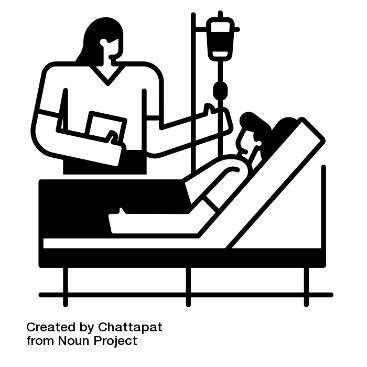 
Před poslechem:1. Povídejte si: 1. Proč musíme být někdy hospitalizovaní v nemocnici?2. Jak obvykle tráví pacienti čas v nemocnici? Co můžou a co nemůžou dělat?………………………………………………………................Při poslechu:2. Označte, co je / není pravda.1. Miloš Zeman je už od září v nemocnici.			ANO/NE2. Český prezident leží v jedné pražské nemocnici.		ANO/NE3. Jeho zdravotní stav je trochu lepší.				ANO/NE4. Čeští občané dostávají hodně informací o jeho stavu.		ANO/NE5. Zeman bez problémů vykonává svou funkci.			ANO/NE6. V nemocnici už bude jen pár dní.				ANO/NE……………………………………………………………………………………..Po poslechu:3. Doplňte slova do textu. Jedno slovo nebudete potřebovat.  ▲ hospitalizovaný ▲ mírně ▲ ředitele ▲ občané ▲ vykonávat ▲ mluvčí ▲ kterýmMiloš Zeman v nemocniciOd neděle 10. října je v nemocnici český prezident Miloš Zeman. Je (1.) …………… na Klinice anestezie, resuscitace a intenzivní medicíny v Praze. Podle (2.) ………….. nemocnice je jeho stav stabilizovaný a (3.) …………… se zlepšuje. Mnozí politici a (4.) …………… jsou ale nespokojení se způsobem, (5.) …………… blízcí spolupracovníci Miloše Zemana informují o jeho zdravotním stavu. Nejsou si jistí, jestli Zeman může (6.) …………… svou funkci. Podle lékařů by měl prezident strávit v nemocnici několik týdnů.